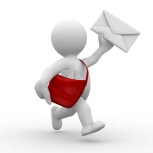 Guttemplergesprächsgruppe „Tempelsee“	Der Guttemplergemeinschaft Neuer WegEv. Lukasgemeinde, Gersprenzweg 3763071 Offenbach (Tempelsee)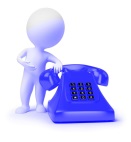 Jeden Dienstag 20,00 Uhr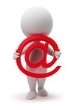 Leitung: Andreas Grimm, Tel. 0151-155 090 31E-Mail: NeuerWeg@GuttemplerHessen.deGuttemplergemeinschaft „Hexenberg“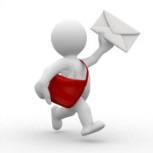 Haus des Lebens, Limesstraße 463128 Dietzenbach-SteinbergMontags ab 20,00 UhrLeitung: Hans-Peter Schneider, Tel. 06195-672431Information-Beratung-GesprächeMontags nach VereinbarungKontakt: 06106-220 84Guttemplergemeinschaft „Dreieich“ Tagesstätte, Zeppelinstr. 15a63303 Dreieich Montags ab 19.30 UhrLeitung:	Dorothea Kreuz, Tel. 06103-68358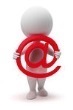 Suchthilfe:	Frithjof Axt, Tel. 06103-62491E-Mail: Dreieich@GuttemplerHessen.deGuttemplergesprächsgruppe „Dreieich“Montags ab 18.30 Uhr, jeden Dienstag 10-11 UhrKontakt: Waltraud Rudolph, Tel. 06103-62592Guttemplergemeinschaft „Die Hilfe“August-Wienand-Haus, Buchwaldstr. 13,63303 Dreieich-BuchschlagMittwochs  ab 19.00 UhrLeitung: Friedrich Elgert, Tel. 06103-8077078Suchthilfe: Brigitte Elgert, Tel. 06103-8077078E-Mail: DieHilfe@GuttemplerHessen.deGuttemplergesprächsgruppe „Die Hilfe I“Mittwoch ab 18.30 UhrLeitung:	Brigitte Elgert, Tel. 06103-8077078Kontakt:	Christine Schober, Tel. 06103-985235Guttemplergemeinschaft „Freies Leben“„Gut Stub“, Fahrgasse 7, 63303 DreieichDonnerstags ab 20.00 UhrLeitung:	Dieter Schickedanz, Tel. 06074-847258Suchthilfe:	Ulrike Sachs, Tel. 06103-963094E-Mail: FreiesLeben@GuttemplerHessen.deGuttemplergesprächsgruppe „Freies Leben“Im Obertor“, Fahrgasse 7, 63303 DreieichDonnerstags ab 19.30 UhrLeitung:	Ulrike Sachs, Tel. 06103-963094Kontakt:	Heinz Helfmann, Tel. 06103-311544Guttemplergemeinschaft „Erich Gericke“Siedlerheim, Joseph-von-Eichendorff-Str. 163225 Langen, jeden Mittwoch ab 19.30 UhrLeitung: Heii Bickel, Tel. 06103-28343Guttemplergesprächsgruppe „Erich Gericke“Altentagesstätte, Südliche Ringstr. 10763225 Langen, Dienstags ab 19.30 UhrKontakt:	Dieter Billwitz, Tel. 06103-21094 Gisela Walter, Tel. 06103-988 7011E-Mail: ErichGericke@HuttemplerHessen.deGuttemplergemeinschaft „Oberlinden“ Ev Johannesgemeinde, Uhlandstr. 24a63225 Langen, Donnerstags 20.00 UhrLeitung:	Volker Martiner, Tel. 06103-386 4212Suchthilfe:	Ruth Helm, Tel. 06103-71337E-Mail: Oberlinden@GuttemplerHessen.deGuttemplergesprächsgruppe „Oberlinden“ Ev.-ref. Buchenbuschgem., Forstweg 2Ev Johannesgemeinde, Uhlandstr. 24a63225 Langen, Donnerstag 17.45 UhrLeitung:	 Ruth Helm, Tel. 06103-71337Kontakt:	Uwe Roland, Tel. 06103-5094877Guttemplergesprächsgruppe „Die Hilfe II“Asklepius Klinik LangenRöntgenstr. 20, 63225 LangenMontags ab 19.00 UhrKontakt:	Lothar Siewert, Tel. 06103-28309Kontakt:	Gudrun Frisch, Tel. 06102-31399Guttemplergemeinschaft „Neu-Isenburg“Ev.-ref. Buchenbuschgem., Forstweg 263263 Neu-Isenburg, Montags ab 19.45 UhrLeitung:	Angelika Steinbach, Tel. 06103-82146Suchthilfe:	Lothar Stenger, Tel. 06105-717138Guttemplergesprächsgruppe „Neu-Isenburg“Montags ab 19.15 UhrLeitung:	Marliese Knippel, Tel. 06102-39309, Kontakt:	Helmut Wolfenstätter, Tel. 06103-82364Guttemplergemeinschaft „Neuer Weg“ Stadtteilzentrum West, Kurt-Schumacher-Str. 863263 Neu-Isenburg, Montags 19.30 UhrLeitung: Gundart Pommerenke, Tel. 06103-322690E-Mail: NeuerWeg@GuttemplerHessen.deGuttemplergesprächsgruppe „Neuer Weg“Montags 19.00 UhrLeitung: Brigitte Etzold, Tel. 06102-35515Guttemplergemeinschaft „Lauterborn“Sozialzentrum am Bürgerhaus-SeniorentreffSchillerstr. 27b, 63110 Rodgau -WeiskirchenFreitags, 20.00 UhrLeitung:	Willibald Sahm: Tel. 06106-64 33 80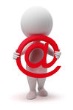 Suchthilfe:	Bill Planz, Tel. 0172-9504477E-Mail: Lauterborn@GuttemplerHessen.deGuttemplergesprächsgruppe „Lauterborn“Dienstags, 20.00 UhrKontakt::Theo Fecher, Tel. 06106-15391, Rudolf Jäger, Tel. 06106-9370Guttemplergemeinschaft „Die Fähre“Ev. Gemeindezentrum, Jahnstr. 24, 63500 SeligenstadtMittwochs ab 20.00 UhrLeitung:	Rüdiger Seidel, Tel. 06106-21419Suchthilfe:	Rüdiger Seidel, Tel. 06106-21419E-Mail: DieFaehre@GuttemplerHessen.deGuttemplergesprächsgruppe „Die Fähre“ IMittwochs ab 20.00 UhrLeitung:	Rüdiger Seidel, Tel. 06106-21419